Второй тур краевой онлайн игры «LEGO TRAVEL»Сегодня дети подготовительной группы (команда ФИКСИКИ) приняли участие во втором туре онлайн -  игры «LEGO TRAVEL». Для детей это было очень серьезное испытание. Дети очень заинтересовались игрой, внимательно слушали задания до конца, самостоятельно отвечали на вопросы (без помощи педагога). Затем из конструктора LEGO DUPLO собирали модели ответов. Получилось три отгадки: «Северный олень», «Снеговик», «Свинья». Ребята еще раз хотят попробовать свои силы в следующей игре. Пожелаем им удачи! Воспитатель Мошегова Н.А.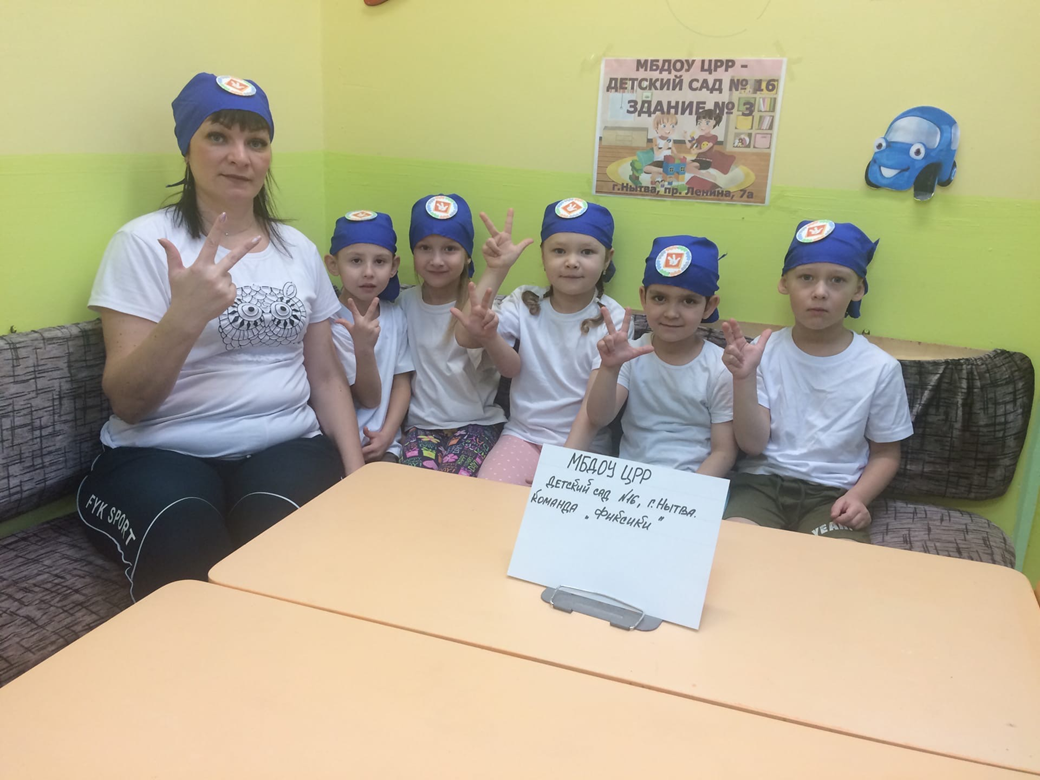 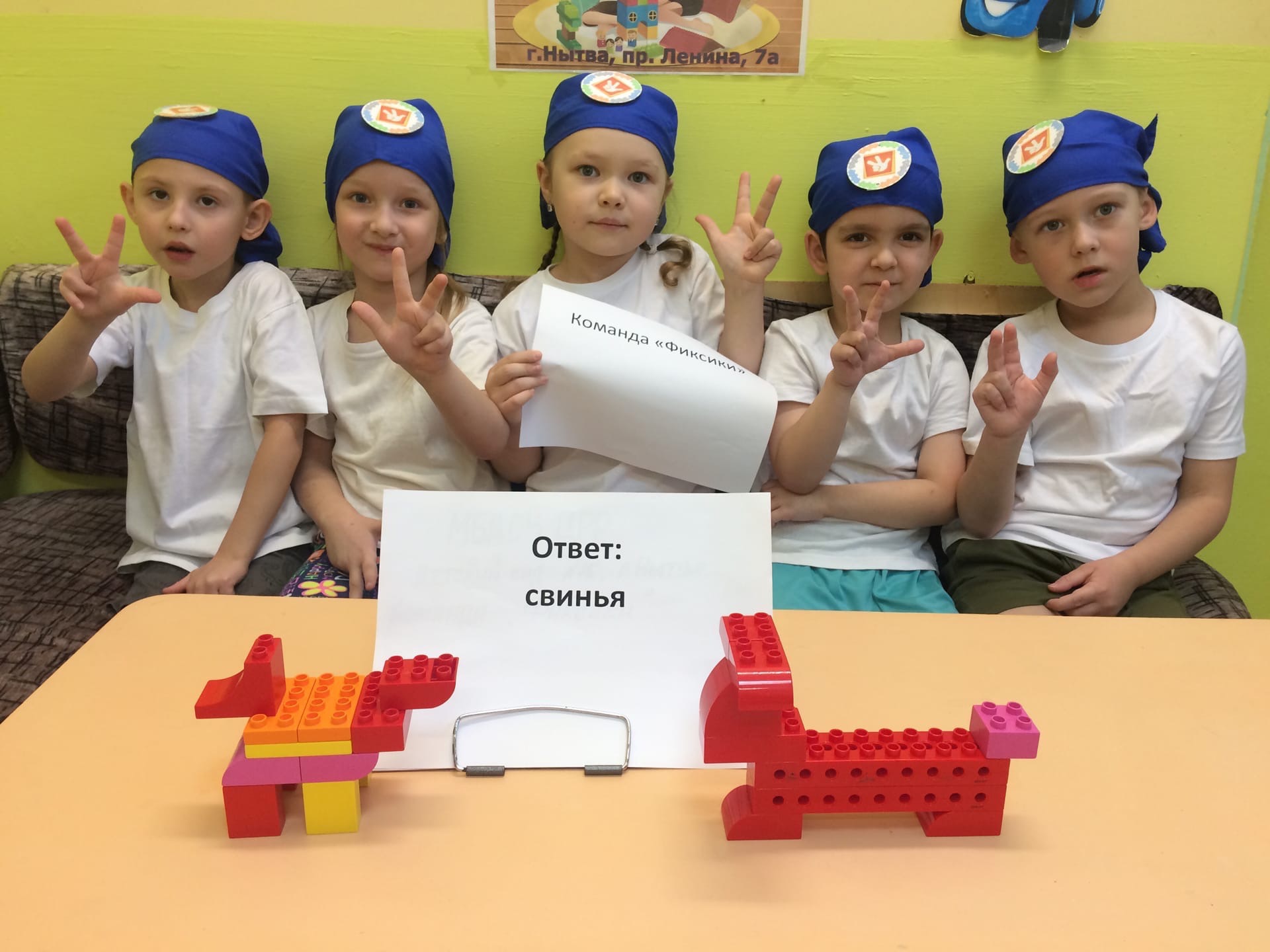 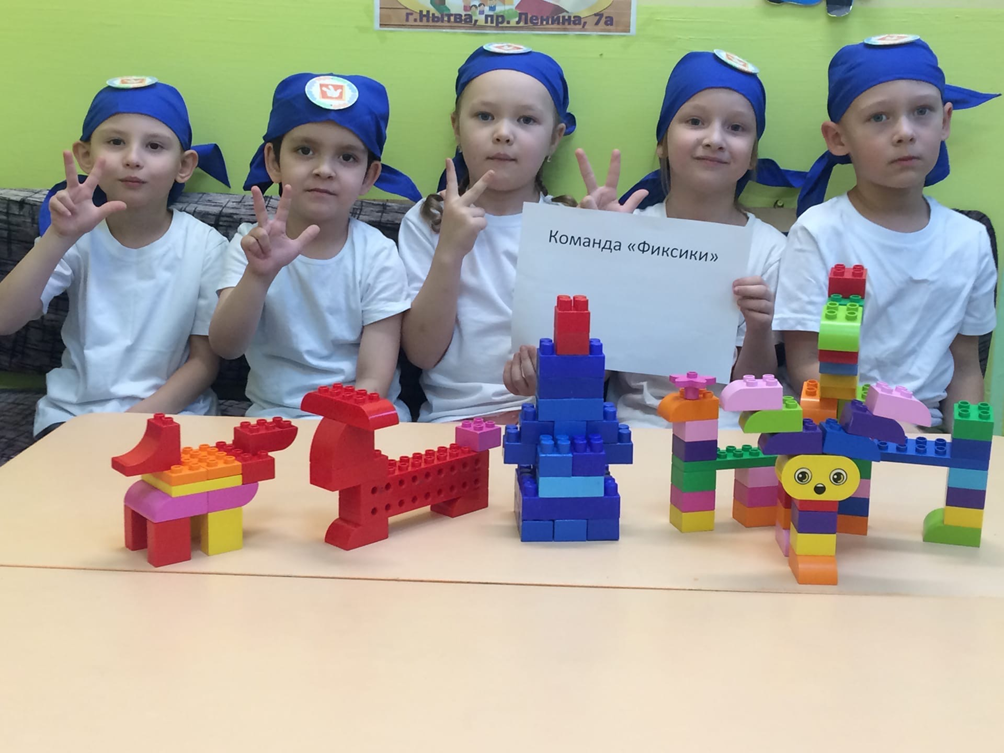 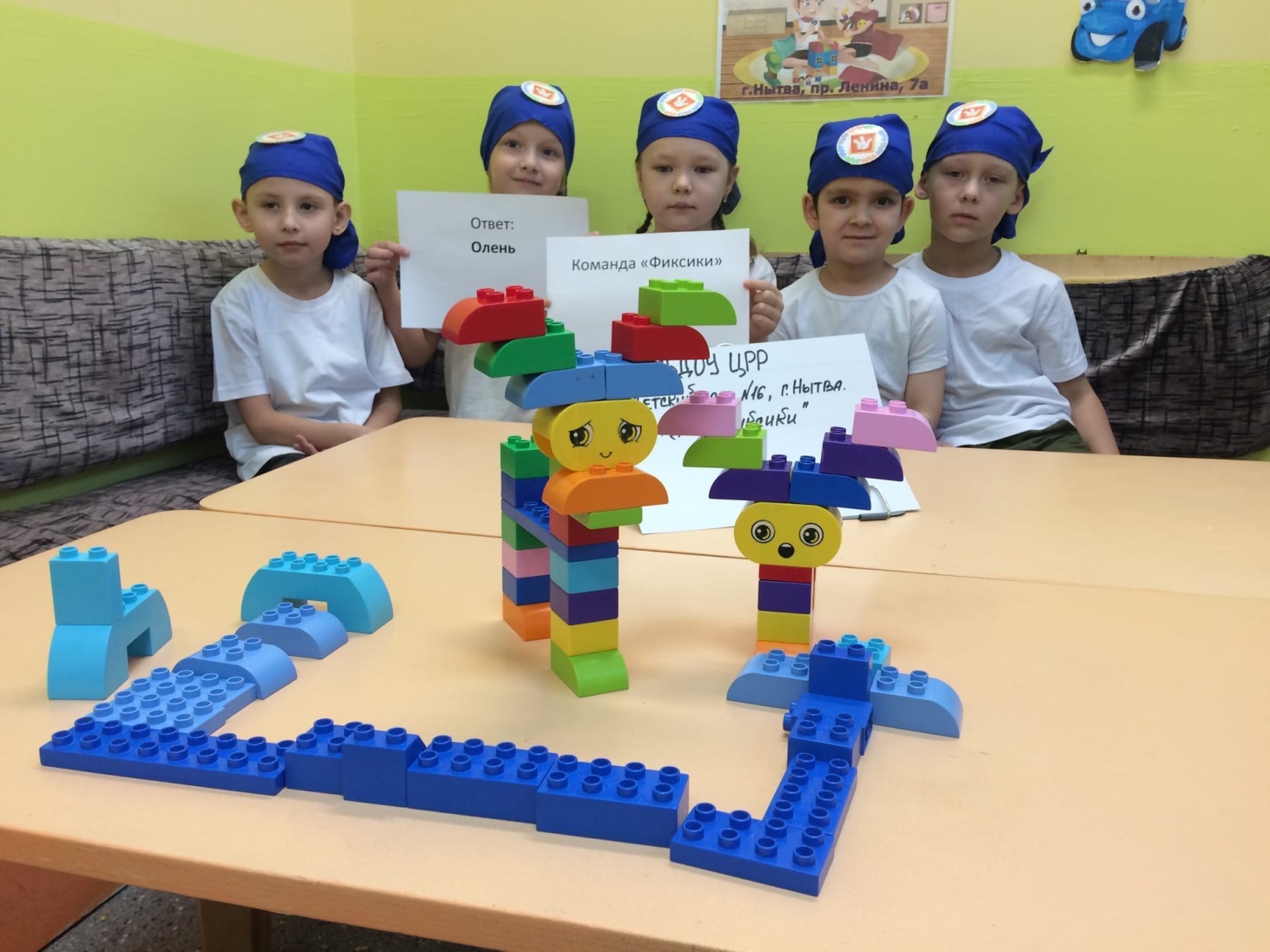 